２０２４年１月１１日（木）　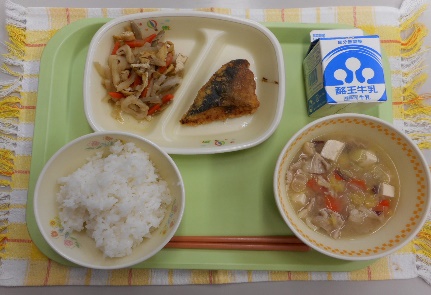 ※分量は、中学生１人分の量です。主食ごはん主菜ぶりの立田揚げ副菜あいまぜ（石川県の郷土料理）汁物めった汁牛乳材料分量（g）下処理・切り方だいこん30g千切りにんじん12g千切り油揚げ5gボイルして、半分の千切りごぼう7gささがきつきこんにゃく12gボイルちくわ5gスライス和風だし0.5g三温糖0.4gみりん1ｇ濃口醬油2gいりごま（白）0.5g